ORDER OF WORSHIP  * Indicates, please stand if able.22nd Sunday after Pentecost                   November 6, 2022.   9 am.                                                                                                                                                             Liturgist:  Tom EppsWELCOME, PASSING THE PEACE OF CHRIST, & ANNOUNCEMENTS *CALL TO WORSHIP L: Welcome this day to a celebration of hope and abundance.P: We have come from a busy week in which we have been pulled this way and that, with demands on our lives, our time, our energy.L: Come and rest in the Lord who heals and restores you.P: We need this restoration in all of our lives.L: Pour out your needs to the Lord who will always hear and respond.P: Lord, we praise you and seek your calming spirit in our lives. AMEN.*OPENING PRAYER   Gracious God, move us to live every day as if it were to be our last, for we do not know if it might be. Cause us to live as if we know it is our last hour. O grant that we may not die with any guilt on our consciences or any known unrepented sin, but that we may be found in Christ, who is our only Savior and Redeemer. Amen.  - Thomas à Kempis (1380-1471)*OPENING HYMN   		              In Unity We Lift Our Song                                      #2221CHILDREN’S TIME           								 Tom EppsFAMILY BLESSING                                                                                      The Gomer FamilyJOYS AND CONCERNSPRAYER OF CONFESSIONFaithful God, we come before you with many issues on our hearts. We get frustrated and angry at the way things are going in the world. We want your immediate intervention; and when we don’t see things happening the way we think they should be, we are quick to dismiss you and any thought of your presence. Help us stop our selfishness and our quick anger. Remind us that you will work with us and through us for peace and hope. Release us from the traps of quick tests of your faithfulness and help us see the “big picture” of your awesome love that spans all of time. Forgive us for our pettiness and our stubbornness. Bring us back to you, O Lord. Help us shout your praises and live lives of joyful service. For we ask these things in Jesus’ Name. AMEN.WORDS OF ASSURANCE Even though we get frustrated and angry, God still loves us and seeks to heal us. Open your hearts to receive God’s blessings and to feel God’s healing power in your lives. AMEN.PASTORAL PRAYER                                                                                              Rev. ShonTHE LORD’S PRAYER (In Unison)						                  Our Father, who art in heaven, hallowed be thy name. Thy kingdom come, thy will be done on earth as it is in heaven.  Give us this day our daily bread. And forgive us our trespasses, as we forgive those who trespass against us. And lead us not into temptation, but deliver us from evil. For thine is the kingdom, and the power, and the glory, forever.  Amen.BRINGING OUR GIFTS TO GOD WITH GRATEFUL HEARTSOur lives have been blessed by flowing waters and harvests of fruits. Let us share our harvests with you and your world.FINANCE TESTIMONY  							             Tom Epps                                                                                   SPECIAL MUSIC                              Home by Ruth Schram and Aren Williams                        Choir   *DOXOLOGY  	             “Praise God, from Whom All Blessings Flow”                          #95 *OFFERTORY PRAYER                                                                                                Pastor                                                                     REMEMBERING THE SAINTS;Renea Stoker	William Salsbery	  	Donna Overlien	 Vivian SimonsSCRIPTURE                                                                                             Hebrews 11:32-12:2                                                                                                    HYMN OF PRAISE                       Come, Let Us Join Our Friends Above                           #709  MESSAGE	                                         Because of Their Faith                             Rev. ShonHOLY COMMUNION									     #13-15CLOSING HYMN                                        For All the Saints                                         #2283*BENEDICTION                                                                                                       Rev. ShonVerse of the Week: Hebrews 12:1-2“Let us run with perseverance the race marked out for us, 2 fixing our eyes on Jesus, the pioneer and perfecter of faith.”SCRIPTURE: Hebrews 11:32-12:2 (NIV)32 And what more shall I say? I do not have time to tell about Gideon, Barak, Samson and Jephthah,about David and Samuel and the prophets, 33 who through faith conquered kingdoms, administered justice, and gained what was promised; who shut the mouths of lions, 34 quenched the fury of the flames, and escaped the edge of the sword; whose weakness was turned to strength; and who became powerful in battle and routed foreign armies. 35 Women received back their dead, raised to life again. There were others who were tortured, refusing to be released so that they might gain an even better resurrection. 36 Some faced jeers and flogging, and even chains and imprisonment. 37 They were put to death by stoning; they were sawed in two; they were killed by the sword. They went about in sheepskins and goatskins, destitute, persecuted and mistreated— 38 the world was not worthy of them. They wandered in deserts and mountains, living in caves and in holes in the ground.39 These were all commended for their faith, yet none of them received what had been promised, 40 since God had planned something better for us so that only together with us would they be made perfect.12 1 Therefore, since we are surrounded by such a great cloud of witnesses, let us throw off everything that hinders and the sin that so easily entangles. And let us run with perseverance the race marked out for us, 2 fixing our eyes on Jesus, the pioneer and perfecter of faith. For the joy set before him he endured the cross, scorning its shame, and sat down at the right hand of the throne of God. ANNOUNCEMENTS:PRAYER FAMILIES: Pray for all those who need healing, or have health issues.  Specifically, pray for Karen Dolsey, Madyson Schultz. Also continue to pray for those in Ukraine and other areas of the world where people are suffering.FRESH EXPRESSIONS: Today at 10:30am, at the Van Etta Library. All are welcome.DISCIPLESHIP CLASS 201: Nov. 10, 17, at 5:00pm – 6:30pm. Dinner will be served.WEDNESDAY NIGHT CONNECTIONS: Mission Outreach Comm. serves meals.COVENANT SUNDAY:  Next Sunday is Covenant Sunday, please plan to attend.SCRIP CARDS: When you are thinking of ideas for gift giving or personal use, consider Scrip       cards. Stop at the gathering area on Sundays or call Marcia at 715-284-3346 THANKSGIVING EVE JOINT SERVICE: November 23, 6:00pm.CHARGE CONFERENCE: December 4th, 4:00pm.USHERS/GREETERS:   Doug & Vangie StenderTHIS WEEK AT THE CHURCH:Sunday:	Fresh Expressions		10:30amMonday:	United Women in Faith	  	 5:30pmTuesday:	Finance Committee		 5:30pm	Board of Trustees	        6:00pm		Administrative Council	  	 6:30pmWednesday:	Prayer Group		            10:00am		Children’s Class                     6-7pm		Mission Outreach		 3:00pm	Wednesday Connections        4:45-6pm		Pre-Confirmation		 5-6pm		Youth			        6-7pm		Confirmation Class		 7-8pm		Choir			        6:15pm		Bell Choir			 7:15pmThursday:	Discipleship Class 201	  	 5-6:30pm	Black River FallsUnited Methodist Church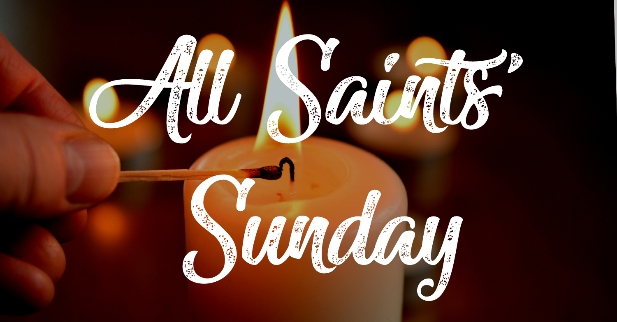 Mission statement:"To make disciples of Jesus Christ for the transformation of the world by proclaimingthe good news of God's grace and by exemplifying Jesus' command to love God andneighbor, thus seeking the fulfillment of God's reign and realm in the world."       PASTOR			  Rev. Inwha Shon	ORGANIST			  Matthew Schluntz                                    MUSIC DIRECTOR                Amanda Lang100 North Fourth Street, Black River Falls, WI. 54615                                                Phone:  715-284-4114    Office Hours: 8 am-4 pm	Website: brfumc.org & Black River Falls United Methodist Church Facebookbrfumc at YouTube